Mary Read  1690- 1721La mujer pirata del Caribe
  Wikipedia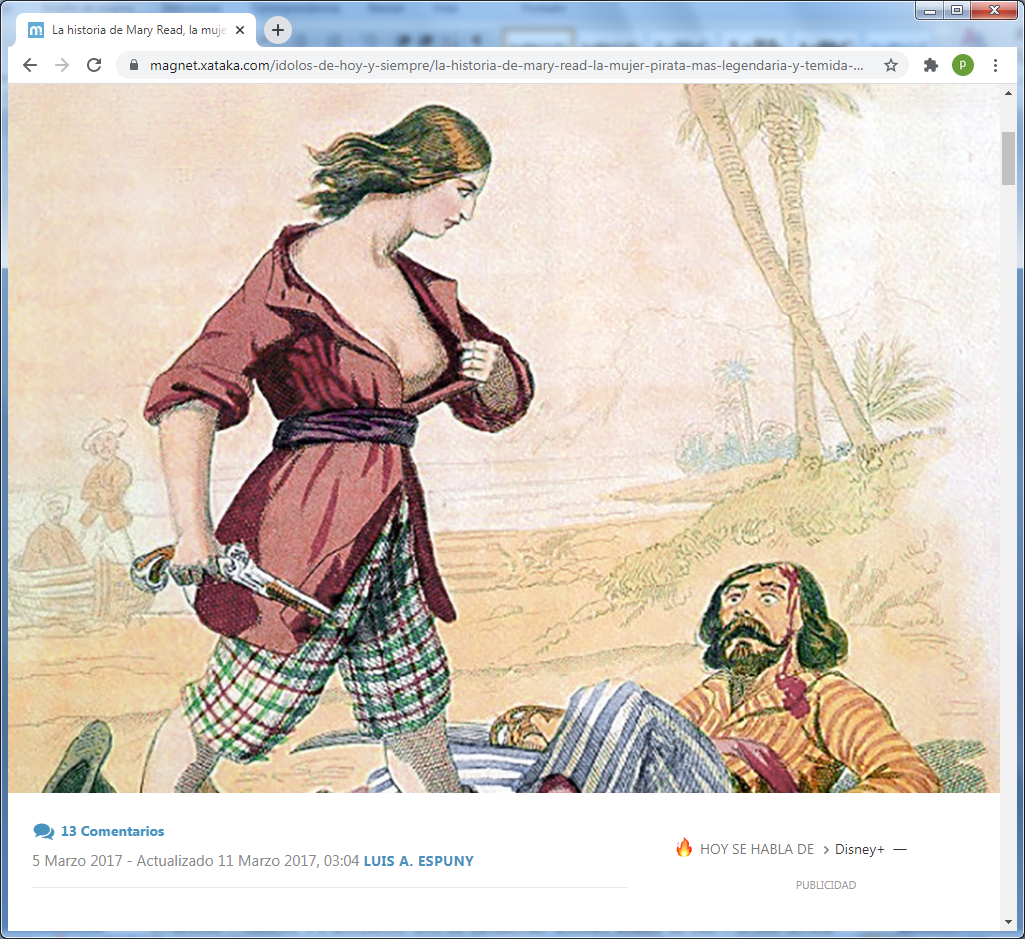   Nació en Londres, Inglaterra,  en1690  y murió probablemente en Jamaica, el 28 de abril de 1721. Fue una mujer pirata inglesa que operó entre 1719 y 1720 y que es recordada principalmente como una de las dos únicas mujeres, junto a su compañera Anne Bonny, que se sabe que fueron declaradas culpables de piratería en el siglo XVIII, a finales de la época de la edad de oro de la piratería.El comienzo de una gran historiaMary Read nació alrededor de 1690 en Londres, Inglaterra. Su madre estaba casada con un marinero, con quien tuvo un hijo. El esposo desapareció en alta mar, después de la aventura amorosa de cuyo fruto nació la pirata. Coincidió esto con la muerte del  pequeño, que nació, su madre concibiá de otra aventura y en vez de ocultar a Mary, su madre la hizo pasar por el chico anterior ya enterrado, para recibir el apoyo económico que le brindaba la abuela paterna del anterior. De esta manera creció siempre vestida de hombre bajo el nombre de Mark. La razones no fueron otras que la necesidad. A finales del siglo XVII la vida en Londres no era fácil. Menos aún si nacía niña y a consecuencia de un descuido de la madre mientras su marido, un hombre de mar, estaba de travesía por los procelosos mares de la época.  Visto que el marino no vuelve ya sea porque ha muerto Dios sabe dónde o porque él también tenía sus descuidos en algún que otro puerto, decide que es momento de cambiar de ambiente y con su barriga en ristre se marcha a vivir al campo de donde procedía, con su familia y amigos Solución: convertir en niño a la nacida con una rocambolesca manera. Cuando el embarazo de la nueva criatura comienza a hacerse evidente los vecinos cuchichean y se escandalizan al pasar a su lado aún con el niño legítimo de la pareja en brazos que no alcanza el año de edad. La desgracia, que es obstinada, marcha detrás de ella y el crío muere pronto, antes de que la Providencia le haga un nuevo regalo: nuestra Mary  La niña creció siendo cosiderada como varón por todo el ambiente. Como tal es educada y disimulada. Durante diez años Mary crece como un jovencito a los ojos del mundo. Cuando la abuela, madre de su supuesto padre marinero, muere y los problemas económicos reaparecen, la muchacha ya con catorce años se hace paje de una dama de la nobleza. Pero aquello no parece ser muy de su agrado, porque un día al pasar por una oficina de reclutamiento y en un alarde de coherencia con su aspecto, entra en ella para convertirse en un hombre de armas. Convertida en soldado de un regimiento de infantería es enviada a Flandes a guerrear, donde se comporta de una manera sobresaliente hasta que empieza a enamorarse de uno de sus camaradas y le confiesa su secreto. El amor es correspondido y ambos hacen lo posible y lo imposible por permanecer juntos, lo cual sería algo razonable y lógico si no se dedicasen a lo que se dedicaban: la guerra.    Es difícil servir a Venus y a Marte al mismo tiempo, y el resto de soldados sospechan cada vez más de las arriesgadísimas acciones que "el soldado Read" lleva a cabo durante los combates para acercarse y luchar junto a su amado. Termina la campaña y de vuelta a los cuarteles de invierno deciden que es el momento de salir del armario, así que nuestra protagonista se viste quizás por primera vez en su vida como una mujer y se presenta en el regimiento de esa guisa. Nos podemos imaginar la cara de sus compañeros y oficiales pero, contrariamente a lo que cabía esperar y recordando que siempre había estado a la altura, si no más allá en el cumplimiento del deber, el ejército toma de buen grado el engaño y todos acuden a su boda una vez les ha sido concedida la licencia a los novios.No sólo eso. Dado que no todos los días ve uno casarse a dos miembros de la Infantería Real son muy generosos en sus regalos, tan generosos que con lo que sacan en la boda montan cerca de Breda una taberna, que será el centro de reunión para los soldados que siguen acuartelados mientras dura la guerra de Sucesión Española.Allí son felices durante unos meses, pero el destino de nuestra protagonista no es tener esa clase de vida. Desgraciadamente su marido muere antes de un año y la firma de la paz hace que el negocio se venga abajo al volver a casa los ex camaradas.Apresada por piratas y convertida en pirata  Fracasada su vida, al tener que regresar a su tierra, no tiene otra salida que alistarse en un barco, de nuevo como marinero esforzado. Se duda qué paso con su compañero, suponiendo su muerte y desconectando a la nueva esposa que tantos hábitos conservaba de varón valiente y decidido. Por eso se alista en un barco como marinero.    Durante la primera travesía, el barco que navega hacia el Caribe, en el que viajaba Mary, que fue atacado y capturado por el pirata Jack Rackham, y su compañera sentimental y de correrías la mujer pirata Anne Bonny. Al estar vestida de hombre, Mary fue reclutada por los piratas como varón, que fue la manera de librarse de la muerte, de haber sido considerada como mujer a la que nada había que robar. Poco después, Anne Bonny descubrió su identidad femenina.  Las dos mujeres se hicieron amigas​ y trataron de mantener el secreto: pero Rackham comenzó a sospechar de la cercana relación de Bonny con el nuevo marinero y demandó una explicación. Mary confesó y Rackham la dejó quedarse y ser parte de la tripulación. Mary es de las primeras en embarcarse con el  papel de un muchacho. En las singladuras y abordajes bajo la Jolly Rogers de Calico, ella es de las más fieras en la pelea y todos los testimonios que se dieron posteriormente en su juicio hablan de su audacia tanto como de su falta de piedad. Nunca daba cuartel. Cuando los ingenuos tripulantes de los mercantes lo invocaban quedándose bajo cubierta como era costumbre, Mary se liaba a tiros desde arriba, gritándoles que subieran a pelear como hombres. Tan sólo la amante del capitán, la otra pérfida pirata llamada Anne Bonny, era consciente de que aquel diablo era en realidad una diablesa y la cada vez mayor cercanía en el trato entre ambas puso sobre aviso a Jack, que se temía que en esa predilección de Anne por aquel jovenzuelo podía haber algo más que palabras.Como no parecía muy buena idea enfurecer a un tipo como Calico, ambas le cuentan sus secretos para evitar que Mary aparezca un día colgando del palo mayor. Jack que en el fondo tiene cierto sentido del humor, no puede parar de reír mientras le ponen al corriente. Ante tal sorpresa el capitán decide romper la tradición y permite a Read quedarse en el barco y si bien vestirían las dos como hombres en los abordajes.Mientras navegaban por el Mar Caribe, Read se enamoró de uno de los tripulantes y se casaron según los ritos de la piratería. Durante un período de unos tres meses, Rackham y su tripulación obtuvieron varios éxitos en sus aventuras, pero pronto cayeron en la desidia y comenzaron a dedicarse en exceso a los festejos y la bebida.Captura y prisión El 20 de octubre de 1720, las tropas del capitán Barnet, enviadas por el gobernador de Jamaica, capturaron a Rackham y su tripulación, la mayor parte de los cuales estaban borrachos y no opusieron resistencia. Rackham y su tripulación fueron sentenciados a la horca por actos de piratería. Mary Read y Anne Bonny aseguraron estar embarazadas, y recibieron un aplazamiento de la ejecución.  Entre tanto desde Inglaterra llegó una amnistía general para los perros del mar con motivo de la coronación de un nuevo monarca, así que al llegar a puerto los que habían saqueado los barcos deciden reformarse y pasan unos meses de tranquilidad bebiendo y holgazaneando en los tugurios de la costa. Hasta que como era de prever, otra vez, money talks. Se pierde el rasto de Mary Read, pero murió a principios de 1721 de unas fiebres cuando aún estaba en prisión o al menos con sentencia de muerte a la espera. El rastro de Bonny desapareció de los expedientes oficiales. Nada claro quedó sobre ambas. Hay diferentes teorías acerca de la suerte que pudo correr. Una de ellas dice que el padre de Bony, que tenía contactos en la isla, perdonó a su hija y la rescató para llevarla de nuevo a Carolina del Sur, donde inició una nueva vida bajo un nombre falso. Otras teorías afirman que volvió con su marido y hasta existe el mito de que se ordenó monja.